Начинаем школьный год!В 2019-2020 учебном году за парты сядут 80 учеников, среди них 2 первоклассника! На торжественной линейке, по итогам прошлого года,  вручены дипломы, благодарности, ценные подарки и денежные премии:  за хорошую учебу, за ответственное отношение к своему здоровью, по результатам портфолио  обучающихся. Первоклассников поздравили  ученики 11 класса.  Мы рады за наших выпускников основной и средней школы, которые продолжат обучение в учебных заведениях Петрозаводска, СПб, Нижнего Новгорода, Архангельска. Успехов и удачи всем в  новом учебном году!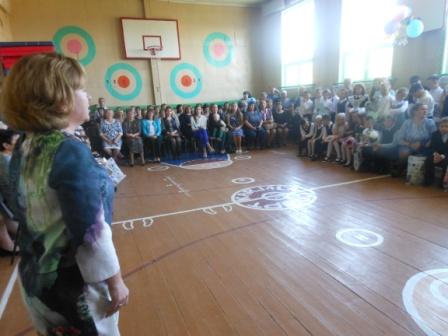 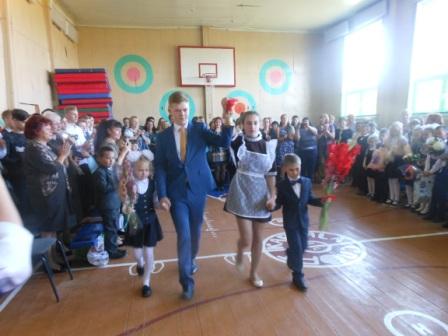 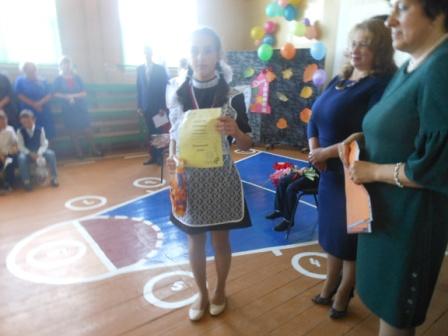 